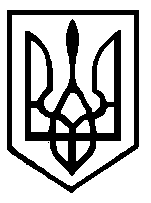 У к р а ї н а ХМІЛЬНИЦЬКА   РАЙОННА   РАДАВІННИЦЬКОЇ   ОБЛАСТІРОЗПОРЯДЖЕННЯвід 23.04.2021р. №64-рПро створення комісії з соціального страхуванняВідповідно до Законом України “Прозагальнообов’язковедержавнесоціальнестрахування”, постанови правління Фонду соціальногострахування з тимчасовоївтратипрацездатностівід 18.01.2011р. № 4 та Порядку фінансуваннястрахувальників для наданняматеріальногозабезпеченнязастрахованим особам у зв’язку з тимчасовоювтратоюпрацездатності та окремихвиплатпотерпілим на виробництві зарахуноккоштів Фонду соціальногострахуванняУкраїни, затвердженогопостановоюправління Фонду соціальногострахуванняУкраїнивід 19.07.2018№ 12:1.Утворити у виконавчому апараті Хмільницької районної ради комісіюз соціальногострахування про призначенняматеріальноїдопомоги потимчасовійнепрацездатності, допомоги по вагітності та пологах, допомоги напоховання у складі :БуткевичЄвгеній Віталійович – керуючий справами районної ради, голова                                                    комісії;БолюбашЄвгеній Анатолійович – начальник відділу комунальної власності                                               виконавчого апарату районної ради;Нечипорук Валерій Миколайович – заступник керуючого справами, начальник                                                              відділу організаційного, інформаційногозабезпеченнядіяльності ради та загальнихпитань виконавчого апарату районної ради;          Нечипорук           Алла Станіславівна –     завідувач сектору загальних питань відділу                                                               організаційного, інформаційногозабезпеченнядіяльності ради та загальнихпитань виконавчого апарату районної ради;ПастушенкоТетяна Олександрівна – головний бухгалтер районної ради, 2. Комісія здійснює свої повноваження згідно Закону України “Прозагальнообов’язкове державне соціальне страхування ” від 23.09.99р.№1105-X1V (у редакції від 18.09.2018р.).3. Діяльністькомісіїпоширюється на працівниківапаратурайонної ради.4. Контроль за виконанням даного розпорядження залишаю за собою.В.о. голови, заступник голови районної ради                            В.КАРПІНЕЦЬ